Проконсультируйтесь с врачом перед началом программы обучения. Он может определить максимальное значение (Пульс. Нагрузку. Продолжительность обучения и т.д.), к которым вы можете тренироваться и может получить точную информацию во время тренировки. Эта машина не подходит для использования в терапевтических целях.

Соберите тренажер точно так, как описано в руководстве по эксплуатации.Вес максимального пользователя 125kg；Настройте машину в сухом месте уровня и оставьте ее далеко от влажности и воды. Дети и инвалиды должны использовать тренажер только в присутствии другого человека, который может оказать помощь и дать совет. Поместите подходящую основу (например, резиновая циновка, деревянная доска и т.д.) ниже машины в области блока, чтобы избежать грязи и т.д.Носите спортивную одежду и обувь, которая подходит для тренировки на тренажере. Ваши кроссовки должны быть подходящими для занятия.6. Нужно соблюдать осторожность, поднимая или перемещая оборудование,     чтобы не повредить Вашу спину. Всегда используйте надлежащие оборудование, используйте помощь.7. Хорошо разогрейтесь прежде, чем начать тренировку, это поможет избежать травм8. Если у Вас есть чувство головокружения, болезни или других аварийных признаков, остановите обучение и проконсультируйтесь с врачом.1. ПОДГОТОВКА:A. Перед сборкой удостоверьтесь, что у Вас будет достаточно пространства вокруг.B. Используйте существующие инструменты для того, чтобы собрать тренажер.C. Прежде чем собрать, проверьте, доступны ли все необходимые части (в выше упомянутом этого листа инструкции. Вы найдете рисунок  со всеми необходимыми частями (отмеченный с числами), из которого состоит этот элемент.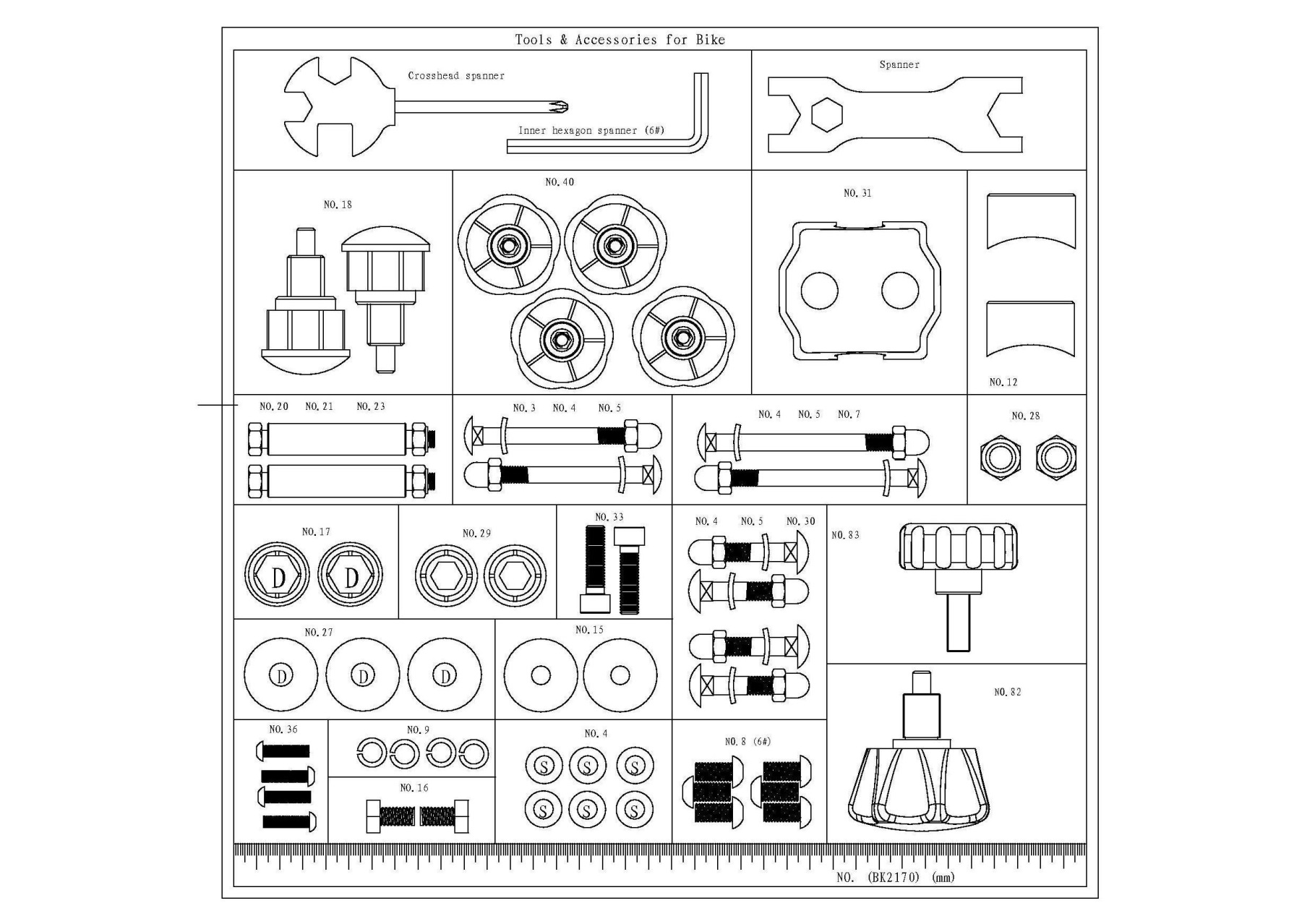 2. ИНСТРУКЦИЯ ПО СБОРКЕ:Шаг 1: Соберите передний и задний стабилизатор.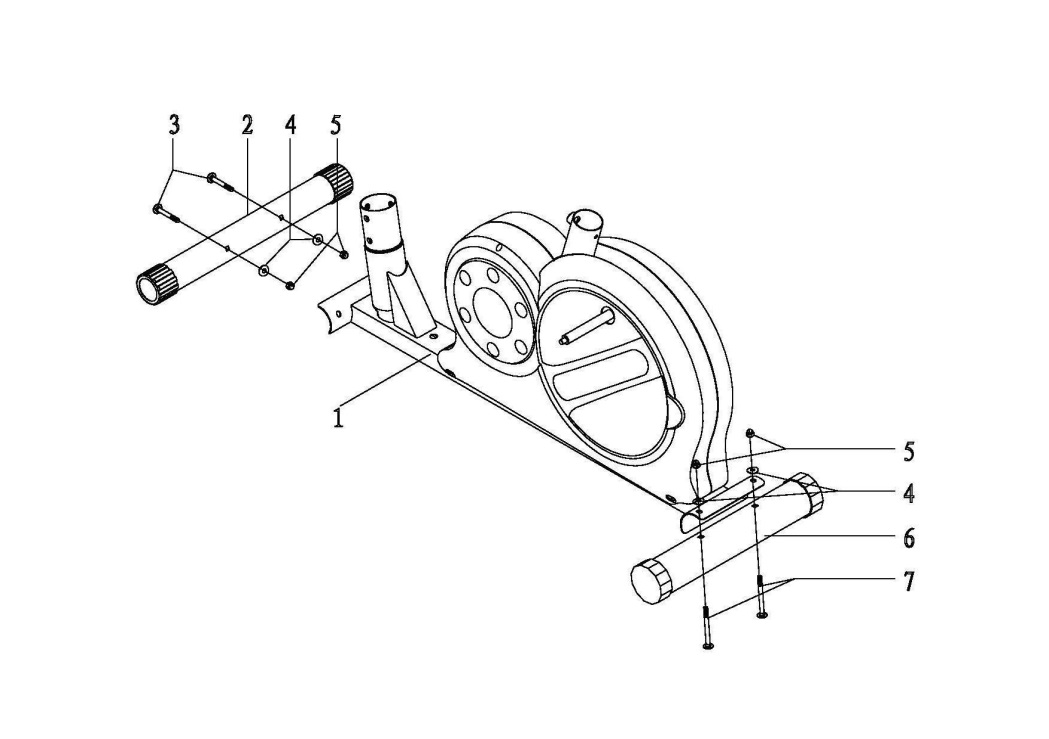 Шаг 2: Соберите опорную трубу и переднюю пластиковую крышку.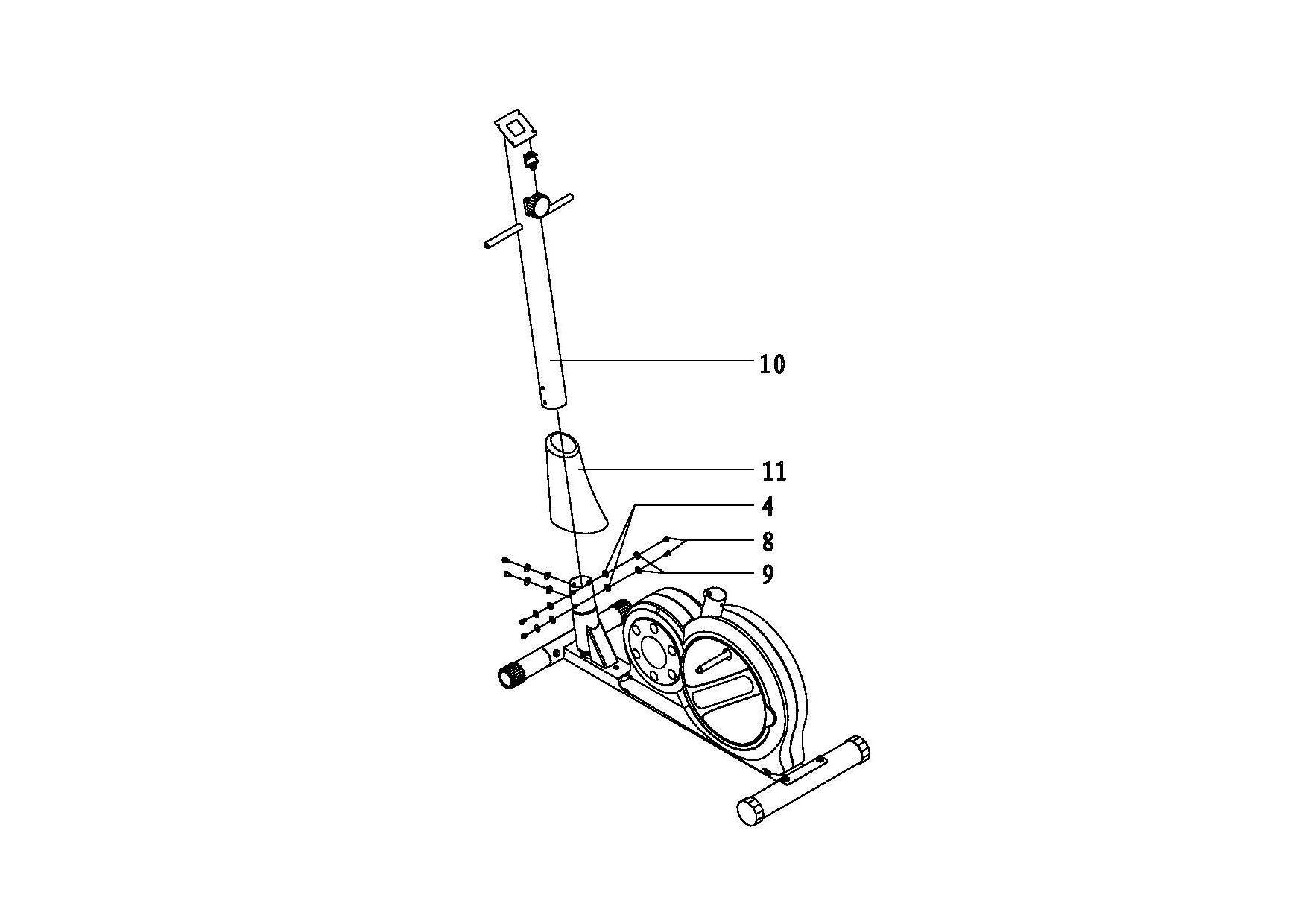 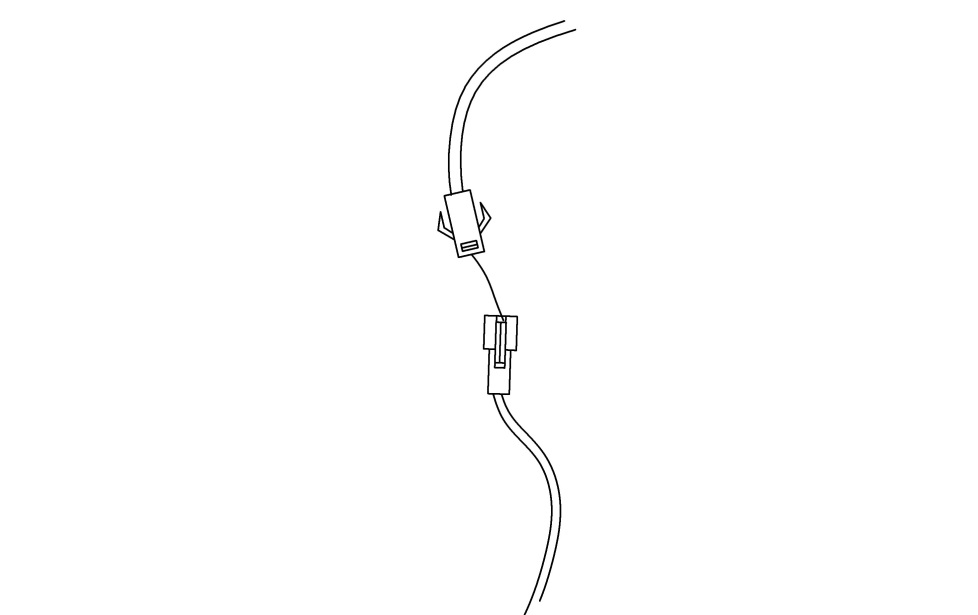 Шаг 3: Соберите держатель подставки для ног и соединительную трубку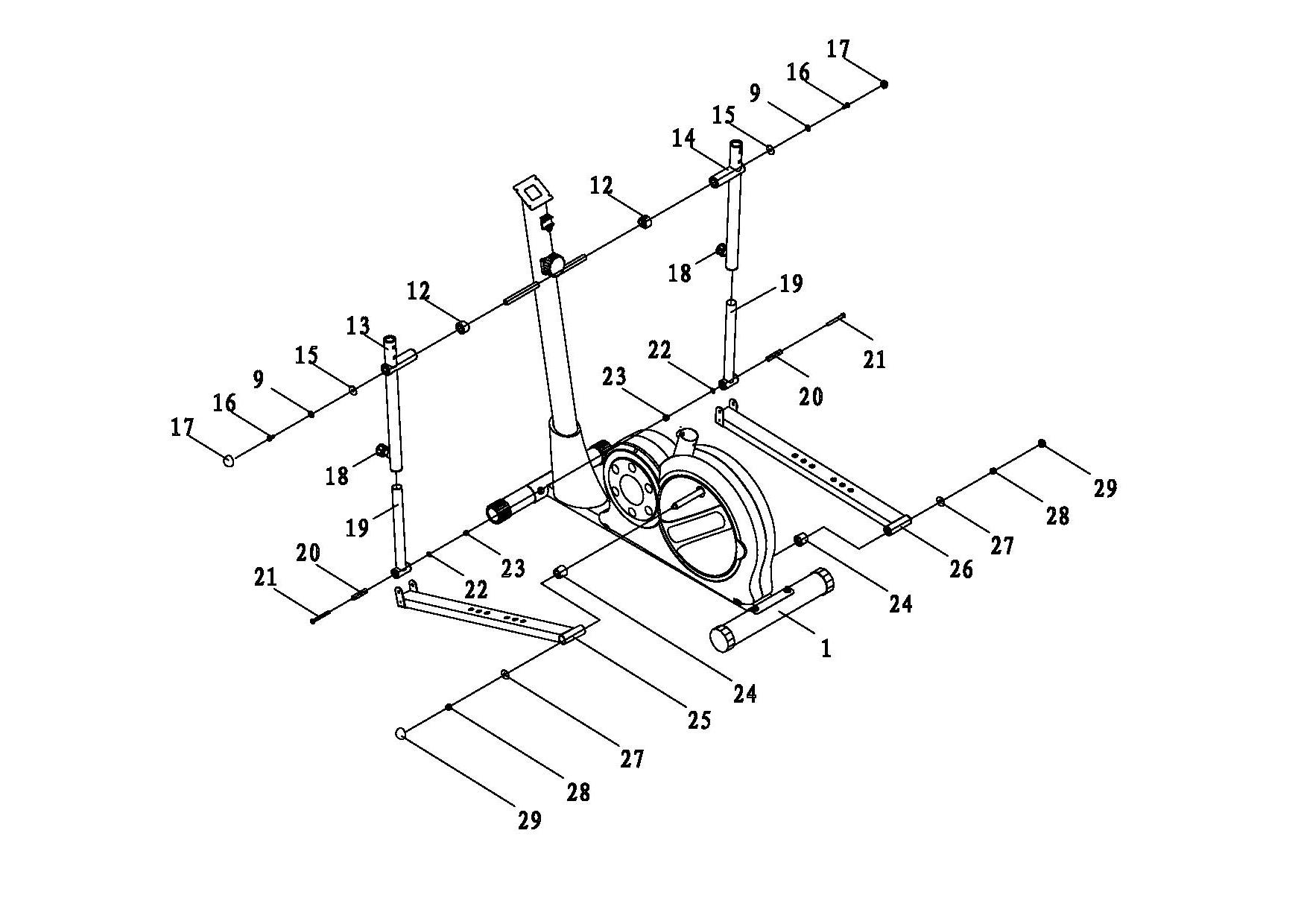 Шаг 4: Установите руль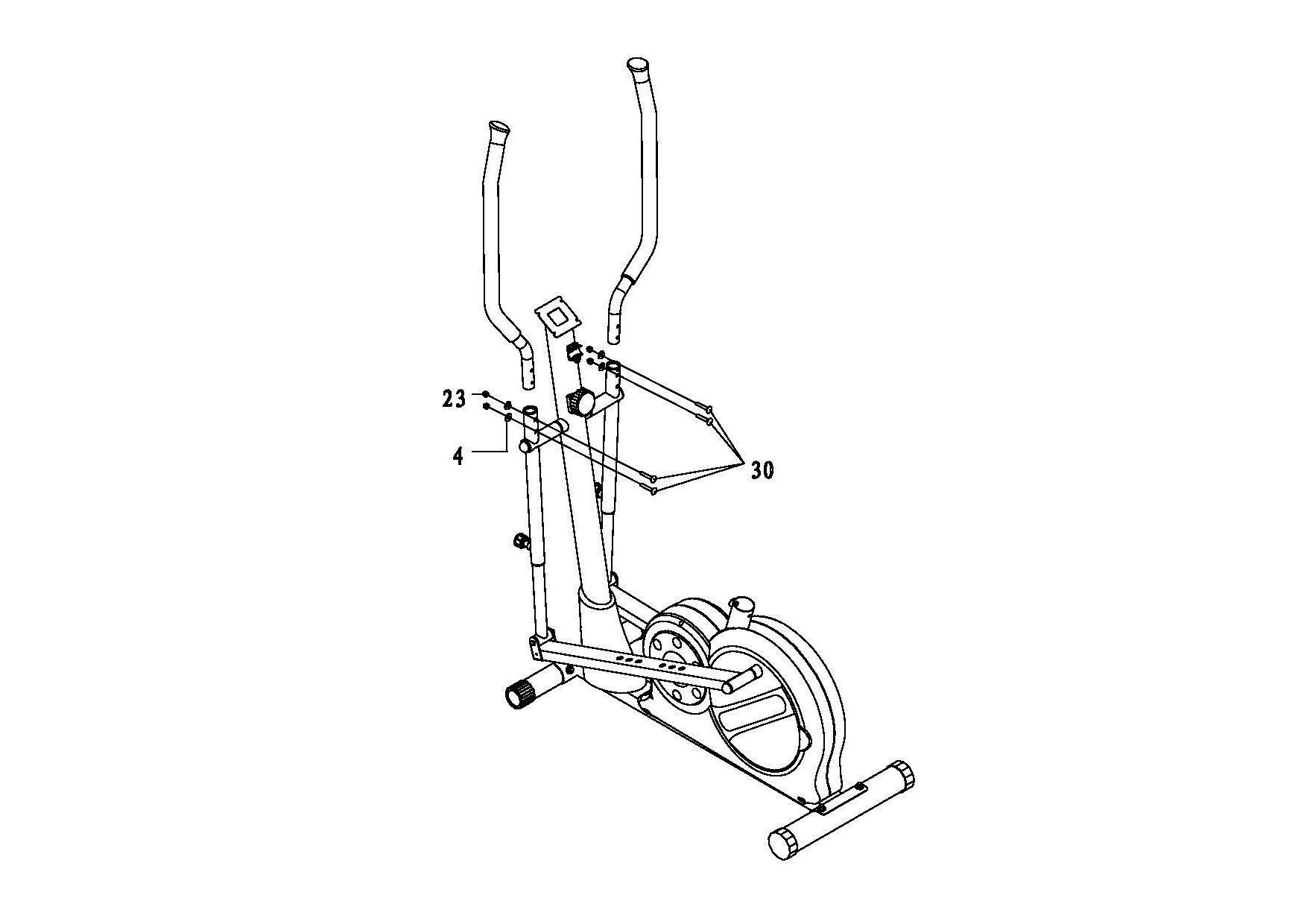 Шаг 5: Соберите крепление руля.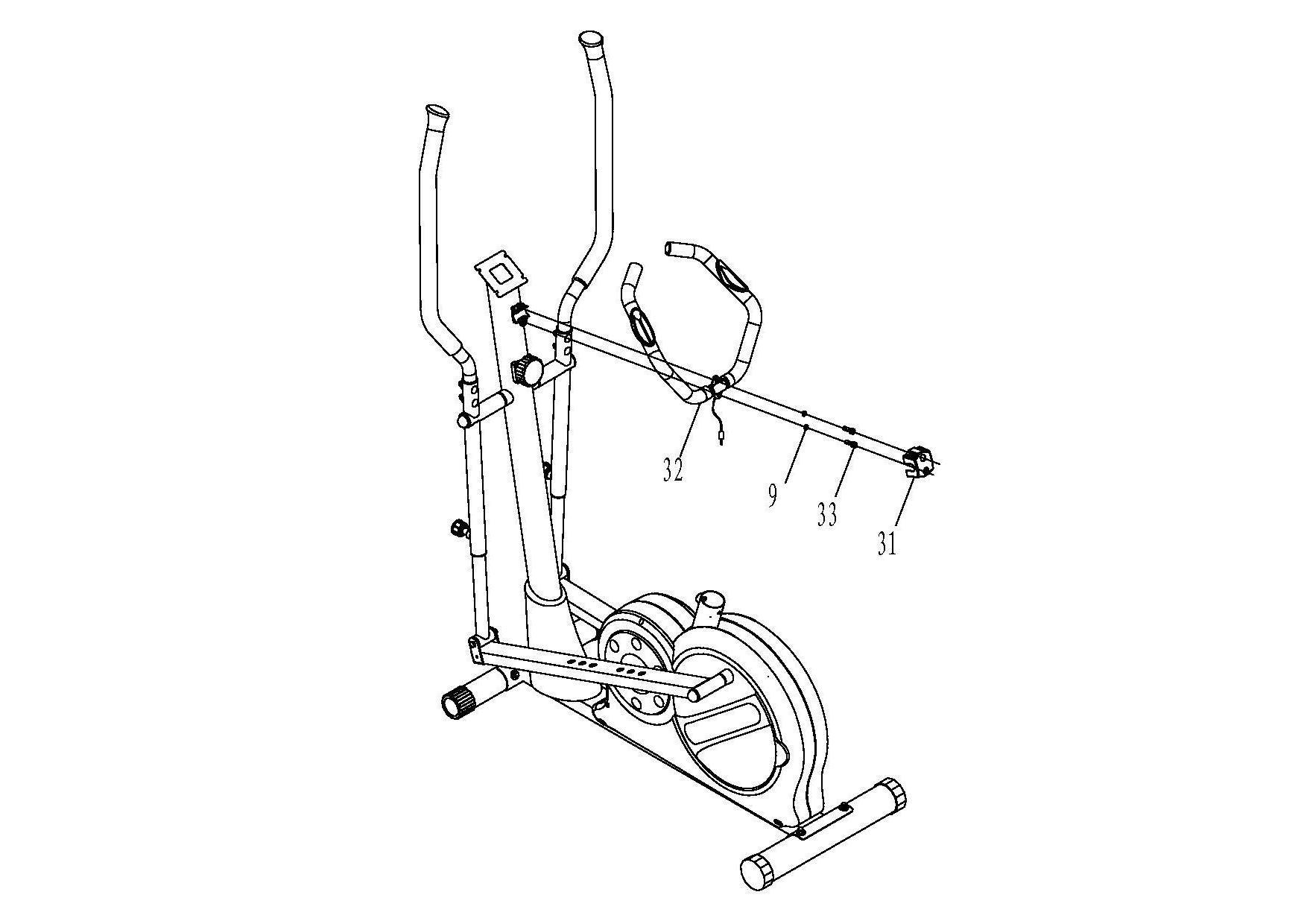 Шаг 6: Соберите подставку для ног левой и правой педали.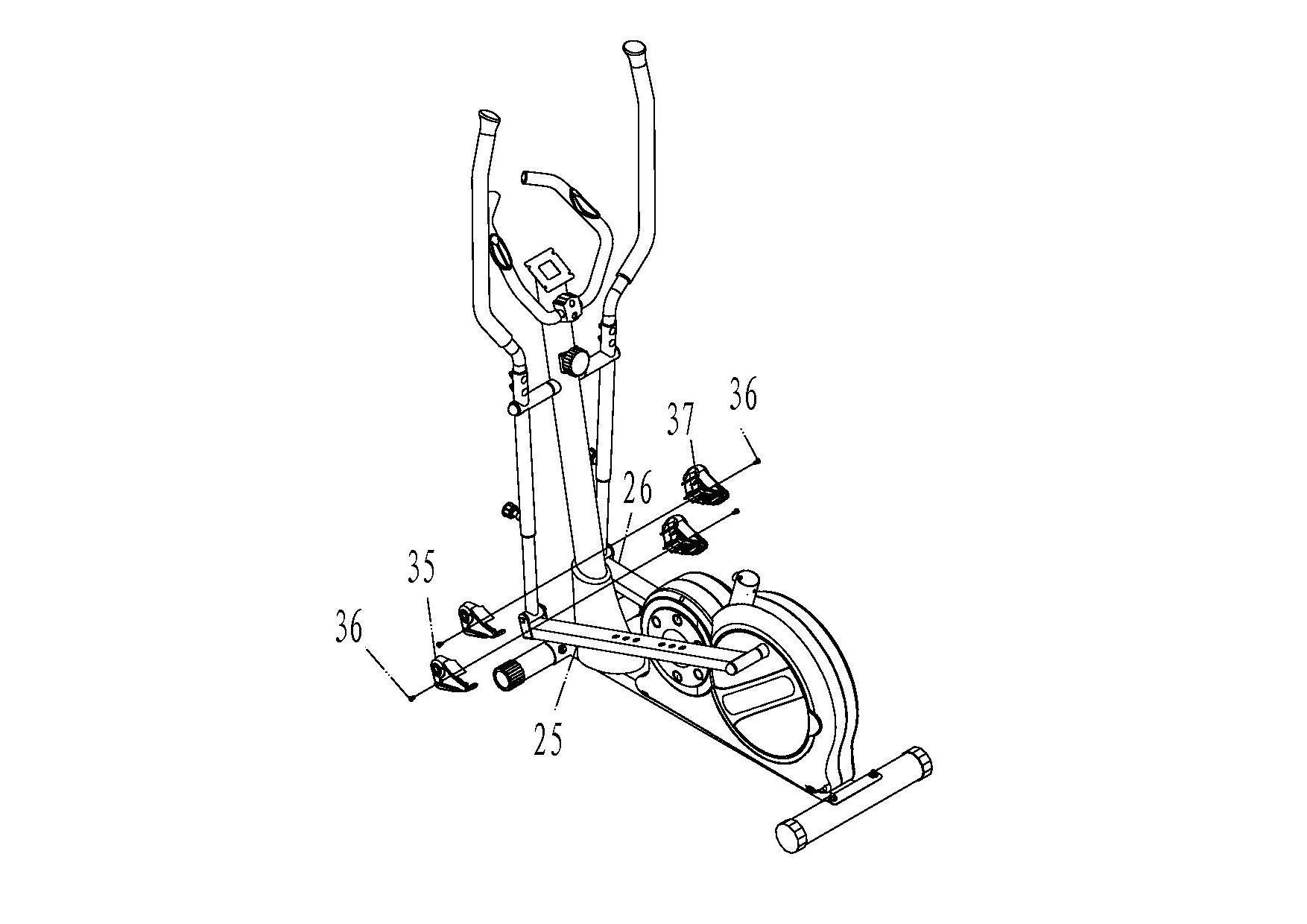 Шаг. 7: Сборка компьютера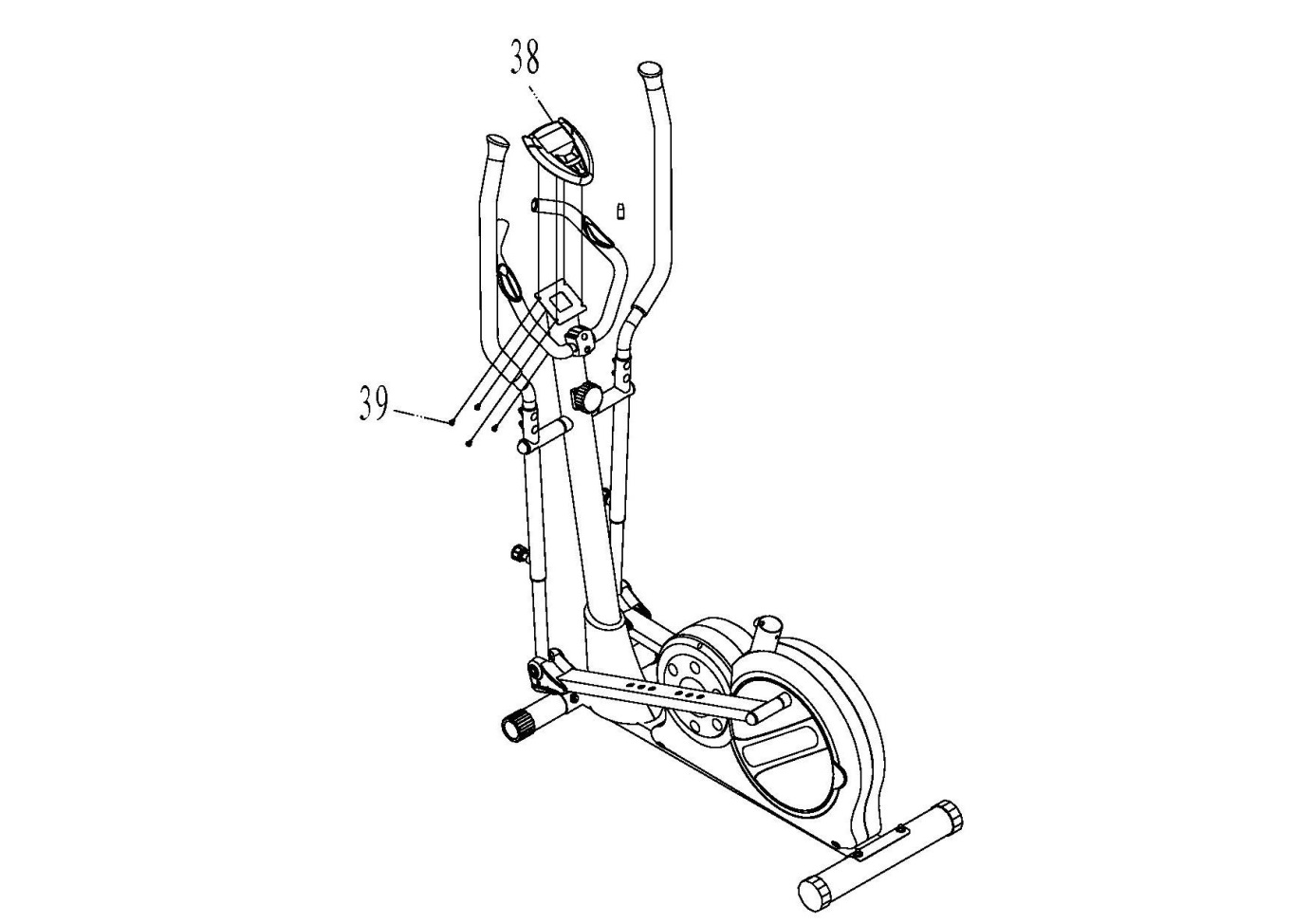 Шаг 8: Сборка педалей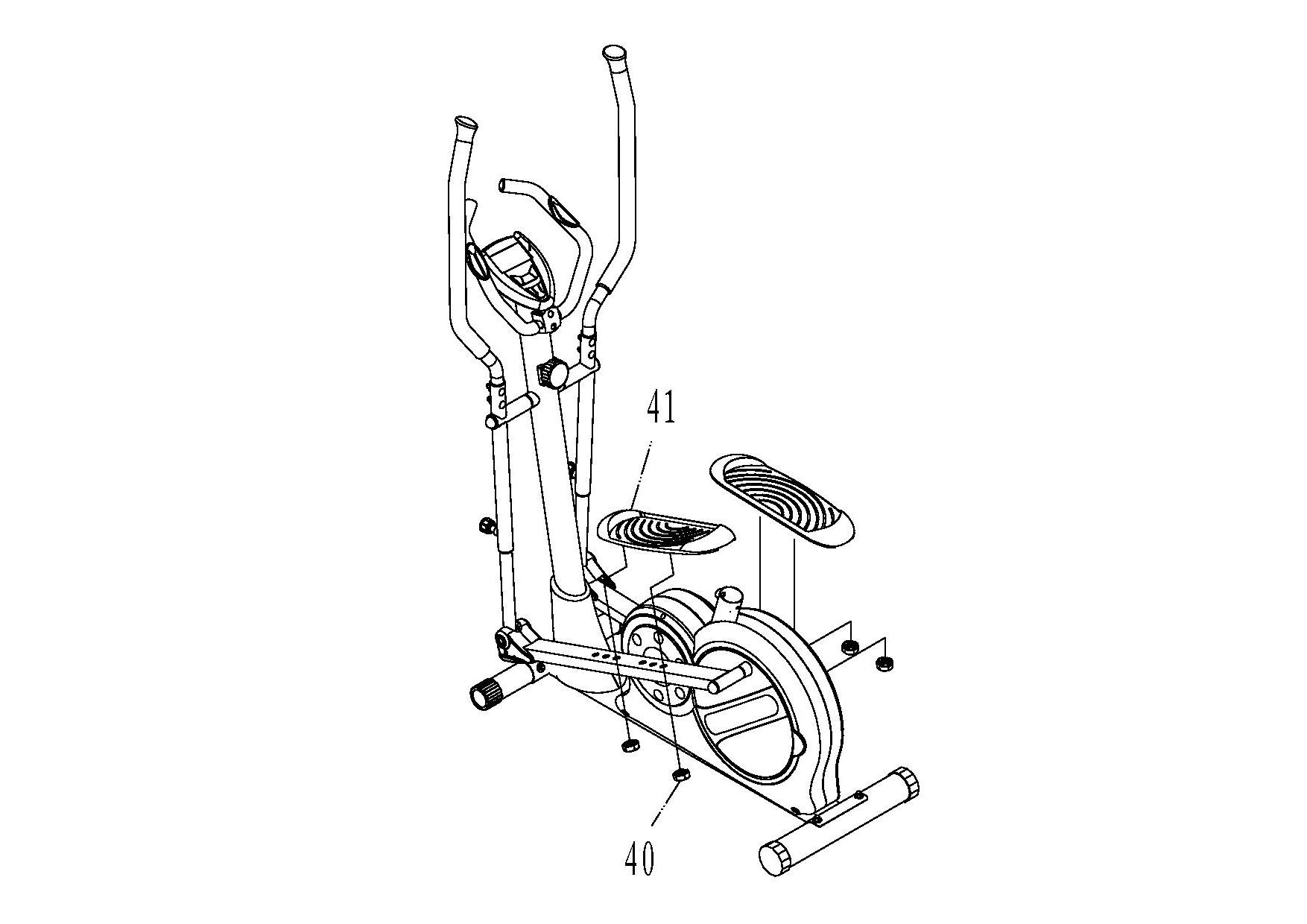 Шаг. 9: Соберите сиденье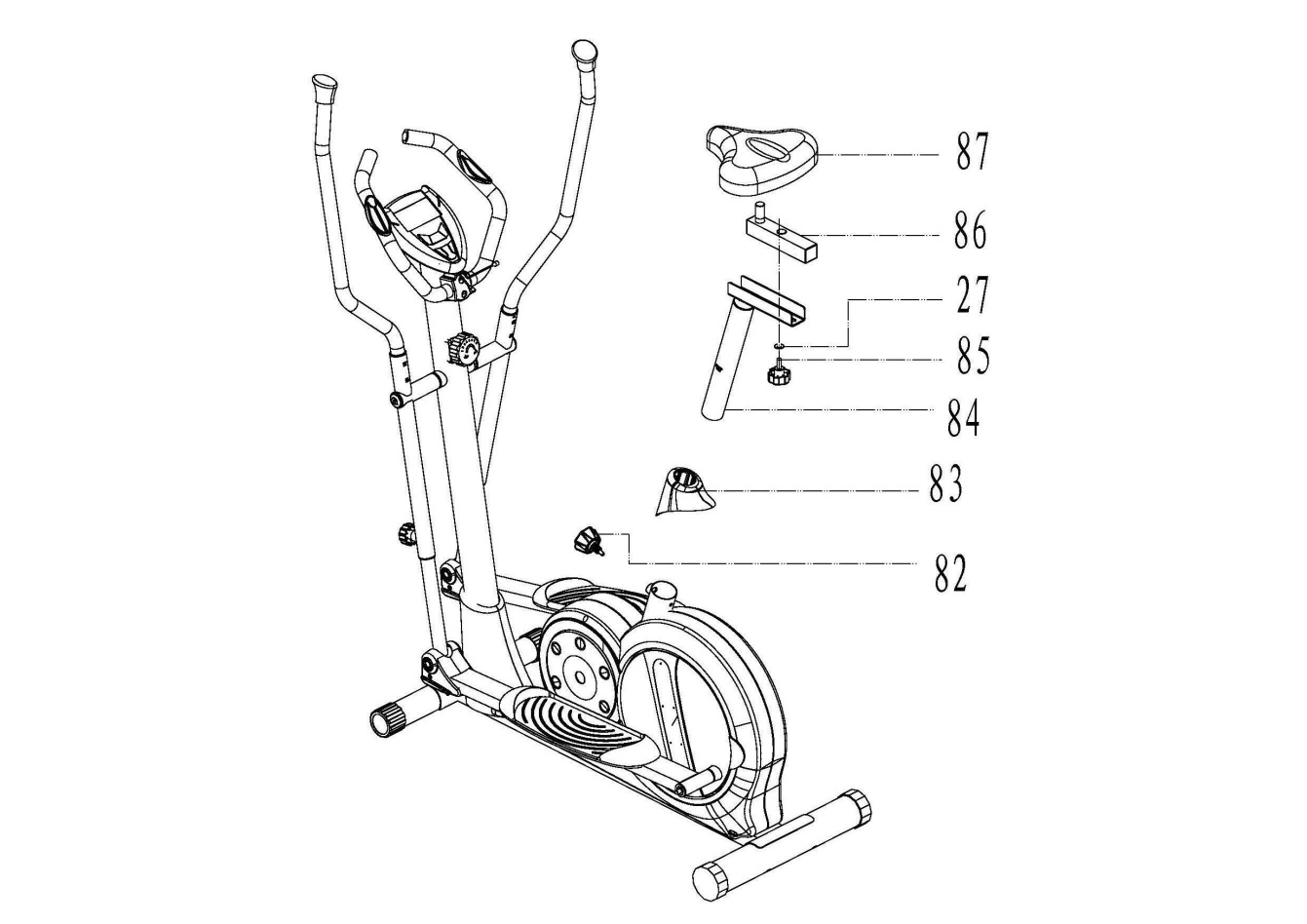 3. Метод корректировки.A: Когда вы регулируете высоту соединительной трубки, пожалуйста, ослабьте ручку на руле и вытащить, а затем настроить удобную высоту для Вас, и вставьте ручку в отверстие нижней руль и затяните ручку.
B: Когда вы меняете расстояние между педалью тормоза и руль, пожалуйста, ослабьте ручку под педалью трубы и переместите педаль вперед и назад, чтобы удобное положение, прицелился в отверстие (там имеется три отверстия могут быть выбрали), затем затяните ручку.ДЕТАЛИРОВОЧНЫЙ ВИД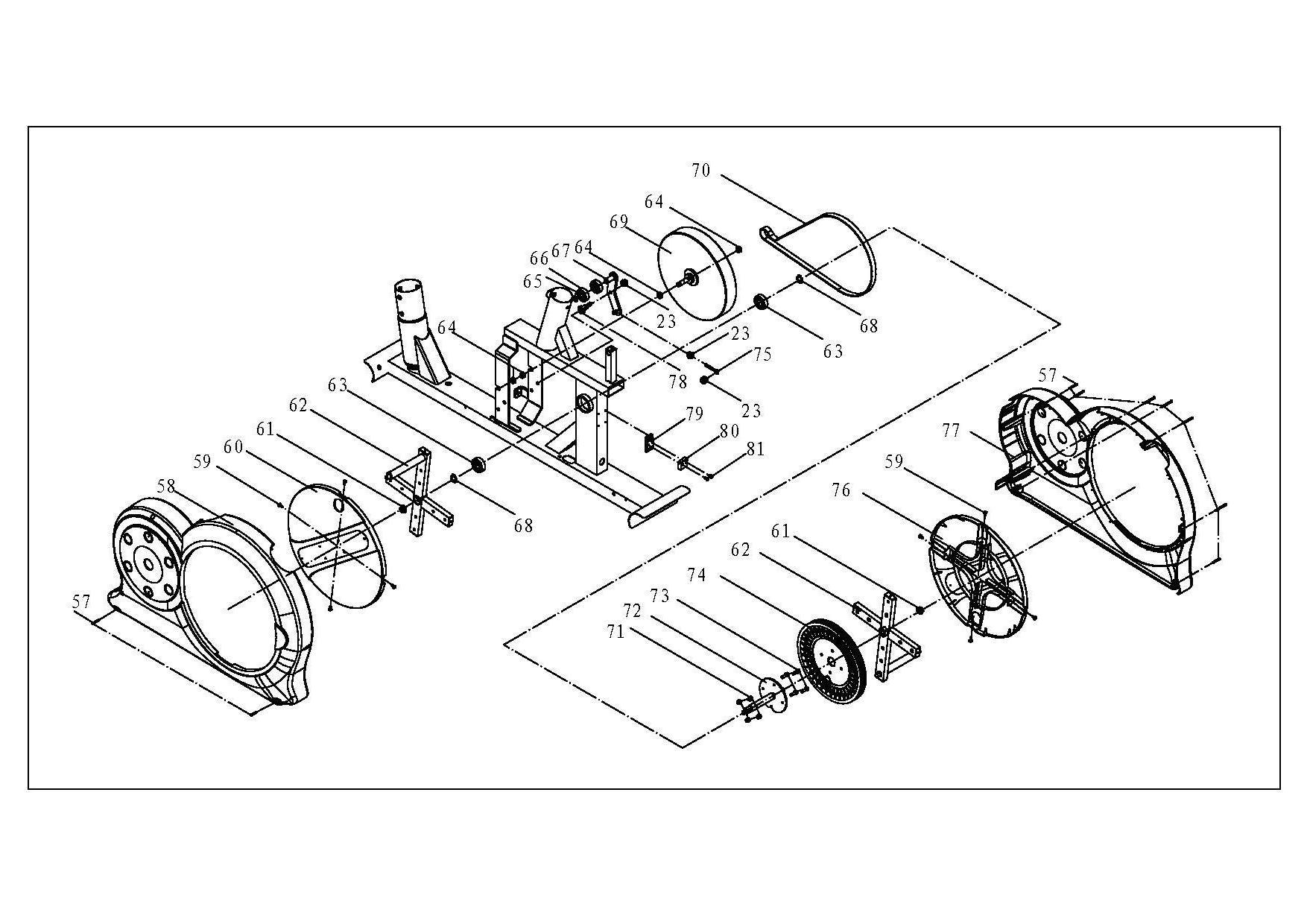 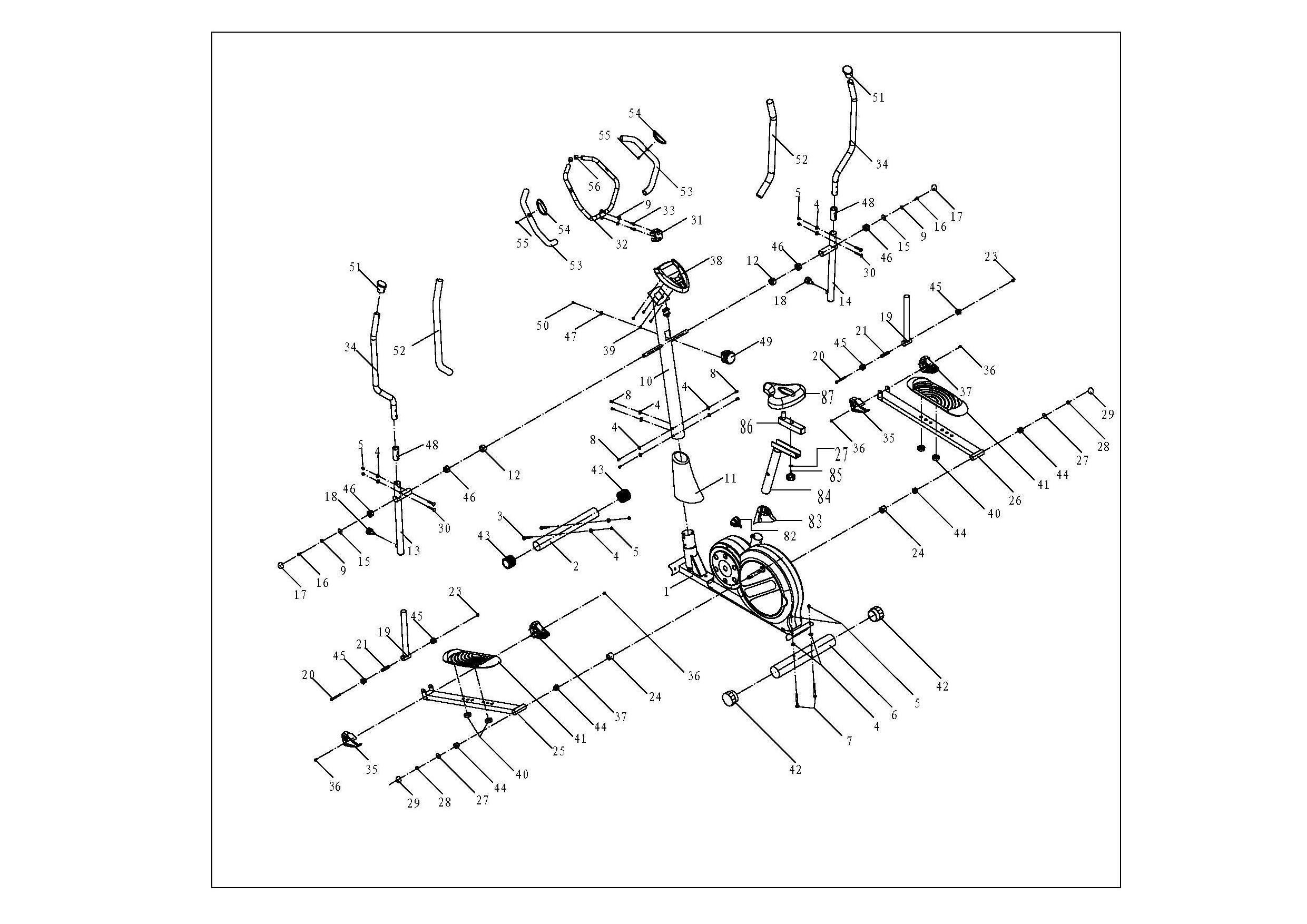 Инструкции к выполнению упражненийИспользование эллиптического велосипеда предоставляет вам ряд преимуществ, это улучшит вашу физическую форму, тонус мышц и в сочетании с контролируемым количеством калорий, диета поможет вам похудеть.1.Это Фаза разогрева: Этот этап помогает разогнать кровь по всему телу и мышцы работают должным образом. Это также уменьшит риск судорог и мышечных травм. Желательно сделать несколько упражнений на растяжку, как показано ниже. Каждое упражнение должно быть проведено в течение 30 секунд. Не применяйте силу, не надрывайте ваши мышцы при растяжке - если будет больно, остановитесь.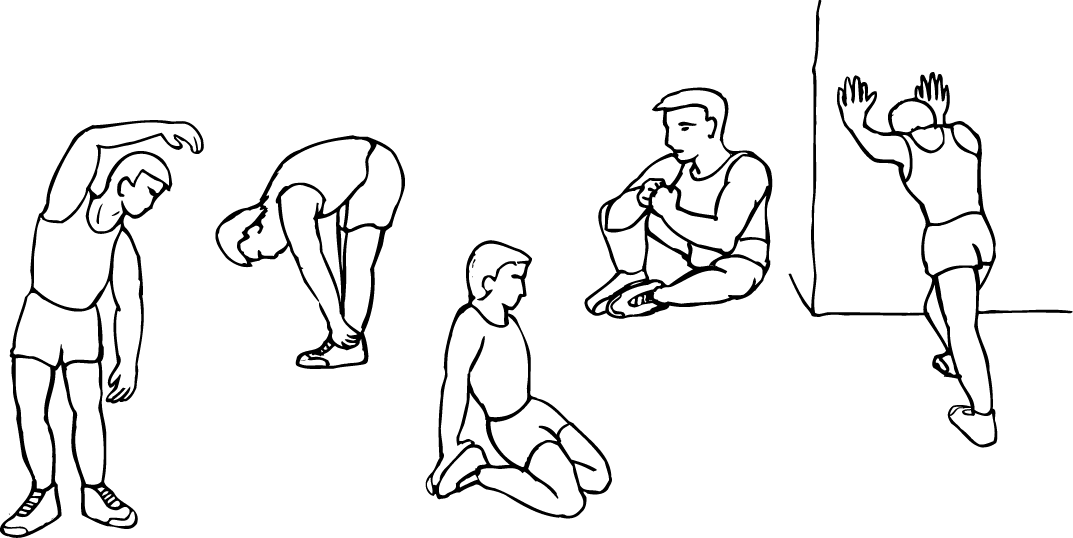 2.Фаза нагрузки                  Это - этап, где прикладываете усилия к. После регулярного использования мышцы на Ваших участках станут Более сильными. Работайте к Ваш, но очень важно поддержать устойчивый темп повсюду. Производительность должна быть достаточной, чтобы повысить Ваш удар основы в целевую зону, показанную на графике ниже.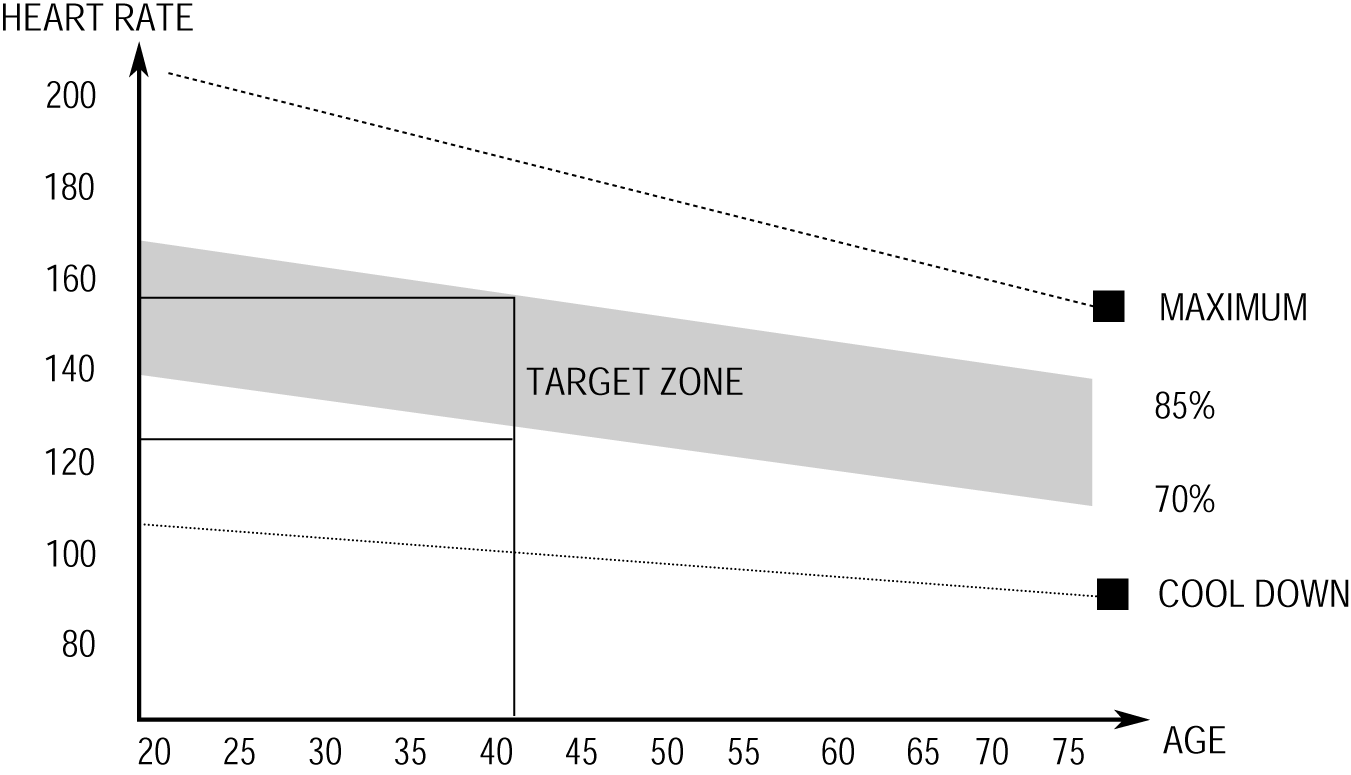 Этот этап должен длиться как минимум 12 минут, хотя большинство людей
начинают от 15-20 минут.Этап 3. Остывание
Данный этап чтобы ваша сердечно-сосудистая система и мышцы остыли. Это повторение упражнений для остывания, например снизить темп, продолжать в течение примерно 5 минут. Упражнения на растяжку должно теперь быть повторены, опять же,   чтобы без усилий или надрыва ваши мышцы растягивались. Желательно тренироваться не менее трех раз в неделю, и если возможно распределить ваши тренировки равномерно в течение недели. Этот этап должен длиться как минимум 12 минут, хотя большинство людей начинают остывать от 15-20 минут.Тонизирование мускулатуры.
Для мышечного тонуса во время вашего занятия на  эллиптическом велосипеде, вы должны будете создать сопротивление  довольно высоким. Это создаст еще большую нагрузку на ваши мышцы ног и может означать, что вы не можете тренироваться так долго, как вам хотелось бы. Если Вы также пытаетесь улучшить свою физическую форму вам нужно изменить вашу программу обучения. Вы должны тренироваться как обычно в разогретом состояние, и в фазе остывания, но к концу фазы упражнения вы должны увеличить нагрузку, что держит мышцы ваших ног в напряженном состоянии. Возможно, вам придется снизить скорость, чтобы сохранить ваш пульс в целевой зоне.
ПОТЕРЯ ВЕСА
Важным фактором здесь является количество усилий. Нагрузка должна быть больше и время занятия тоже должно увеличиться. Чем больше  вы работаете, тем больше калорий вы сжигаете. Обзор консоли: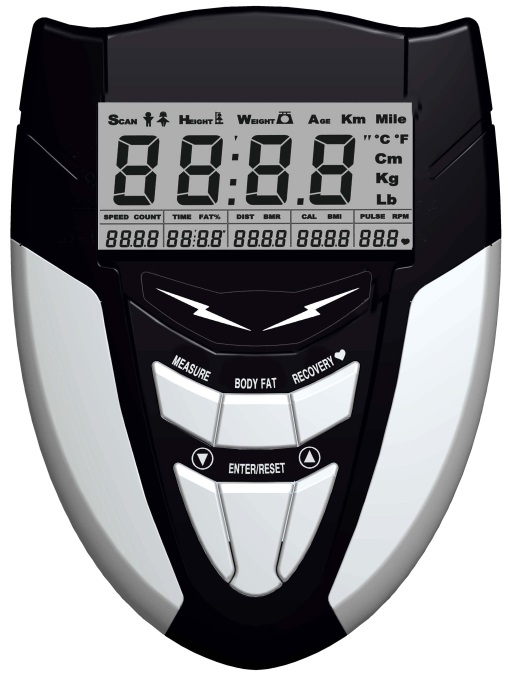 Вещи, которые вы должны знать перед тренировкой!ДанныеА.Пользователь:
Вы должны ввести ваши личные данные перед тренировкой. Нажмите BODY FAT кнопку для ввода ваших личных данных, пола, возраста, роста и веса, то компьютер может сохранить данные, если не вынуть батареи.
B.Режим_сна:
Монитор входит в режиме ожидания (ЖКД), когда нет входного сигнала и клавиша не нажимается 4мин.Функции и особенности:1. Время: Время тренировки в минутах и ​​секундах. Компьютер автоматически подсчитывает с 0:00 до 99:99 в  секундном интервале. Вы можете также запрограммировать компьютер отсчет от заданного значения с помощью кнопок ВВЕРХ и ВНИЗ с 0:00 до 99:00.
2. SPEED: отображает тренировки значение скорости в км / миль в час.
3. РАССТОЯНИЕ: отображает пройденное расстояние во время каждой тренировки до максимума 99.9KM/MILE.4. Калории: Ваш компьютер будет оценивать кумулятивно сожженные калории в любой момент времени во время тренировки.
5. Пульс: ваш компьютер отображает частоту пульса в ударах в минуту во время тренировки.
Основные функции:
Есть кнопка 6 ключей и описание функции следующим образом:
1. ВВЕРХ: Во время режима настройки, нажмите кнопку, чтобы увеличить значение время, расстояние, калории, возраст, вес, рост и т.д., и для выбора пола. В режиме часов, вы можете настроить часы и будильник этой клавишей.
2. ВНИЗ: Во время режима настройки, нажмите кнопку, чтобы уменьшить значение время, расстояние, калории, возраст, вес, рост и т.д., и для выбора пола. В режиме часов, вы можете настроить часы и будильник этой клавишей.
Примечание: Во время режима настройки, вы можете держать клавиши ВВЕРХ и ВНИЗ вместе уже более двух секунд, а затем значение настройки будут сброшены на ноль или значение по умолчанию.
3. ENTER / Сброс: Нажмите клавишу для подтверждения текущего ввода данных.
б. В режиме без потери в скорости, удерживая эту кнопку в течение более двух секунд, после чего компьютер будет повторно питания.
4. BODY FAT: нажмите клавишу, чтобы ввести ваши личные данные, прежде чем измерять соотношение жира.
5. Измерение ключевых: Нажмите кнопку, чтобы получить соотношение жира и индекс массы тела и BMR.
. % Жира: Укажите ваш процент жировых отложений после измерения.
б. BMI (Body Mass Index): BMI является мерой жира в организме на основе роста и веса, что относится как к взрослым мужчинам и женщинам.
C. BMR (Основная Скорость метаболизма): Ваше Основная Скорость метаболизма (BMR) показывает количество калорий, ваше тело должно работать. Это не учитывает любую деятельность, это просто энергия, необходимая для поддержания сердечного ритма, дыхания и нормальной температуры тела. Он измеряет тела в состоянии покоя, не спят, при комнатной температуре.
6. Восстановления пульса: нажмите кнопку для активации восстановления сердечного ритма функции.F = 1.0 означает отличное
1.0 <F <2,0 означает превосходное
2.0 ≦ F ≦ 2.9 означает хорошее
3.0 ≦ F ≦ 3.9 означает удовлетворительное
4.0 ≦ F ≦ 5.9 означает ниже среднего
F = 6,0 означает плохоеСообщение об ошибке:
E: скорости более чем на 999,9 миль / ч KPH то компьютер будет отображать "E".
Err: Когда функция измерения жира в организме или функцию восстановления пульса, если нет входного импульсного сигнала в течение 20 секунд, то компьютер будет надпись "Err". Вы можете нажать любую клавишу, чтобы выйти из Err сообщения.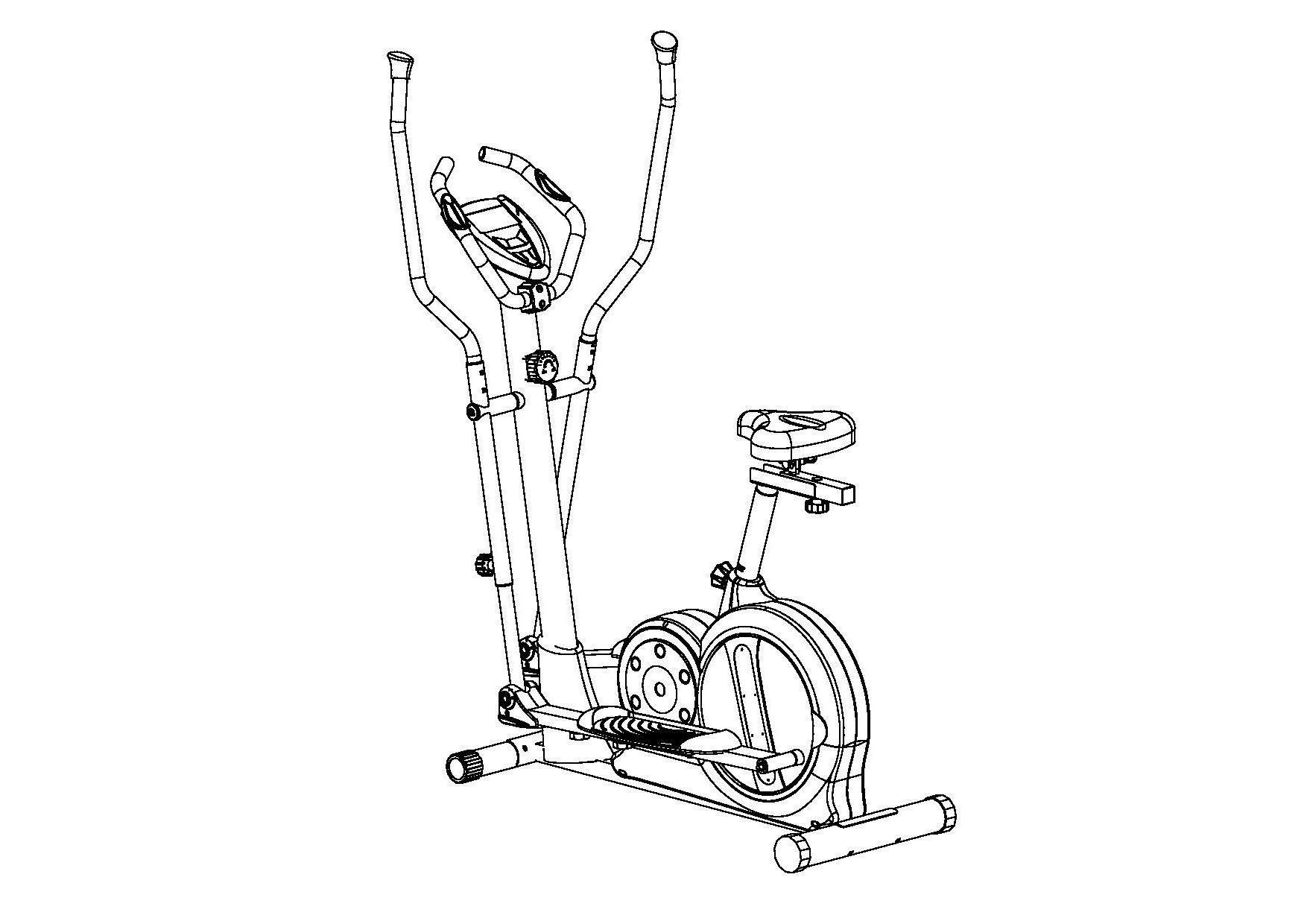 PARTS LISTPARTS LISTPARTS LISTPARTS LISTPARTS LISTPARTS LIST№№ рисунка.НазваниеСпецификацияШт.Описание1BK2170-200-001Основная рамаСоединительный элемент12BK2010-381-002Передний стабилизаторΦ60*1.513Болт   M8X75                                  2Блокировка переднего стабилизатора4BK5010-561-006Дугообразная шайбаφ814Блокировка переднего и заднего стабилизатора РУЛЯ И КРЕПЛЕНИЯ5куполообразная гайка  M8 8Блокировка переднего и заднего стабилизатора и РУЛЯ6BK1060-381-001задний стабилизаторΦ76*1.517Болт  M8X90         2Блокировка заднего стабилизатора8БолтM8*15                                 6Блокировка несущей трубы9Пружинное кольцо8                                                4Блокировка РУЛЯ и соединительной оси10BK2170-320-001несущяя трубаСоединительный элемент111BK2170-881-009Соединительный элемент...φ76 112BK2170-881-006Втулка руляφ38*24  213BK2170-320-003левый порученьСоединительный элемент114BK2170-320-004Правый порученьСоединительный элемент115BK2010-561-016шайба 1Φ32*Φ8.2*2  216БолтM8X15                                 2Блокировка соединения НА несущей трубе17BK2010-881-017нейлоновая гайкаГайка M8 2Соединение руля18FN1002-881-005РУЧКАM16*1.5*30  219BK2170-320-005НИЖНИЙ РУЛЬСоединительный элемент120Болт  M8X752Блокировка втулки руля21BK2010-561-015шайбы 3Φ14*Φ8.5*60 222Плоский винт8                                                 823шайба M8 524BK2170-881-007втулки Вращения колесаφ36*29  225BK2170-320-006Левая труба ПЕДАЛИСоединительный элемент126BK2170-320-007Правая труба педалиСоединительный элемент127BK2010-561-017шайба 2Φ32*Φ10.2*2 328гайкаM10 2Замки с возможностью вращения колеса29BK2010-881-018Нейлоновая гайка M10 230БолтM8*48                  4Блокировка руля31BK1420-881-001декоративная крышкаРасстояние между отверстиями 35132BK2170-320-002КРЕПЛЕНИЕ руляСоединительный элемент133БолтM8*252Блокировка КРЕПЛЕНИЯ руля34BK2170-321-007ЛЕВЫЙ и ПРАВЫЙ РУЛЬΦ31.8*1.5235BK2061-881-002Левая Крышка130*93*46 236ВИНТ  M5*20                                                      437BK2061-881-003Крышка для правой педали130*93*61 238BK1170-630-001КомпьютерMODEL：11192139ВИНТM5*10440BK2170-881-010РУЧКАφ45*18*M84Блокировка БОЛЬШОЙ педали41BK2170-881-008Большая педаль468*148*74 242BK1060-881-001INNER MATCHφ76*1.5 TUBE2задний стабилизатор43BK1010-881-005Внутренняя втулка вращенияINNER MATCHφ60*1.5 TUBE2Передний стабилизатор44BK2010-881-015втулка 2Φ31.8*3*Φ26.8*20*Φ19.2 445BK2010-881-014втулка 1Φ31.8*3*Φ26.8*20*Φ144 РУЛЬ НИЖНИЙ46BK2170-881-012Большая втулкаφ38*20  WEIGHT:447Дугообразная шайбаφ5148BK2170-881-005МАЛАЯ ВТУЛКАINNER MATCHΦ38*1.5ROUND TUBE，OUTSIDE MATCH Φ31.8*1.5ROUND TUBE   449BK2170-600-001Ручка натяжения150ВИНТM5*40151BK2170-881-011КолпачокMATCHΦ31.8*1.5ROUND TUBE2Соединение левого и правого руля52УПАКОВКАφ40*φ30*650253УПАКОВКАφ30*φ20*500254Датчик пульса255ВИНТST4.2*19256BK2070-881-007КолпачокMATCHφ22.2*1.5ROUND TUBE257ВИНТST4.2*25 （SIZE 7.5）9Блокировка ЛЕВОЙ и правой крышки58BK2170-881-001Левая защитная крышка720*499*83 159ВинтST4.2*9.5                                           8